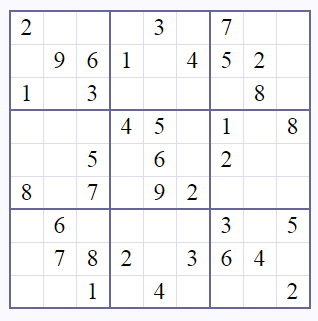 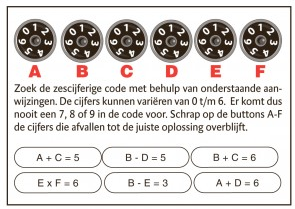 Code 2:A=	B=	C=	D=	E=	F=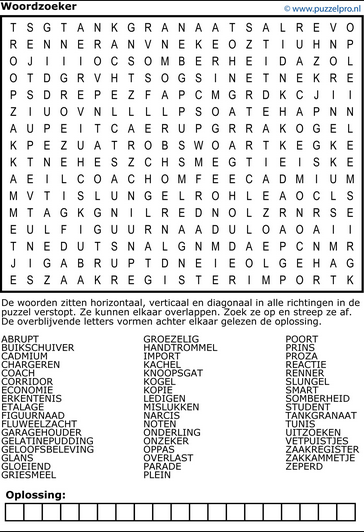 Code 3 = oplossing